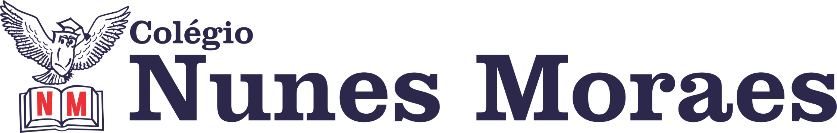 “SABEDORIA É RESPEITAR AS DIFERENÇAS, COMPREENDENDO QUE, NO FIM, SOMOS TODOS IGUAIS.”Boa terça-feira.1ª aula: 7:20h às 8:15h – PORTUGUÊS – PROFESSORA: MARÍLIA VIDAL1º passo: Organize seu material: livro SAS 04, p. 36.2º passo: Assista a videoaula disponibilizada no link.https://youtu.be/QvEVo-61Qow 3º passo: Conclua a leitura do texto das páginas 36 e 37.4º passo: Entre no link do google meet que será disponibilizado pela professora.5º passo: Junto com a turma, a professora responderá as páginas 36 e 38.Pós-aula: p. 39.6º passo: Envie para a coordenação a foto das atividades concluídas.Durante a resolução dessas questões a professora Marília vai tirar dúvidas no WhatsApp (9.9202-5273)Faça foto das atividades que você realizou e envie para coordenação Islene (9.9150-3684)Essa atividade será pontuada para nota.2ª aula: 8:15h às 9:10h – MATEMÁTICA – PROFESSOR: DENILSON SOUSA1° passo: Organize-se com seu material, livro de matemática, caderno, caneta, lápis e borracha.  2° passo: Acompanhe a videoaula com o professor Denilson Sousa.  Assista a aula no seguinte link:https://youtu.be/l9gLWHYoVzM(23 min.)3° passo: Copie em seu caderno, ou livro, as questões que o professor Denilson resolveu na videoaula. Resolver p. 27, Q. 6, 7 e 8Durante a resolução dessas questões o professor Denilson vai tirar dúvidas no WhatsApp (9165.2921)Faça foto das atividades que você realizou e envie para coordenação Islene (9.9150-3684)Essa atividade será pontuada para nota.Intervalo: 9:10h às 9:45h3ª aula: 9:45h às 10:40 h – CIÊNCIAS – PROFESSORA: RAFAELLA CHAVES1º passo: Enviar a pós aula: Suplementar 4 – páginas 42 e 43, questões 1 e 5.2º passo: Correção da pós aula: Suplementar 4 – páginas 42 e 43, questões 1 e 5.3º passo: Acessar o link para assistir a vídeo aula, sobre eclipse lunar e eclipse solar. https://www.youtube.com/watch?v=T62Pga8e2gY  (Duração 13:50 min).4º passo: Leitura do Para ir além – Superlua de sangue, páginas 22 e 23.5º passo: Atividade de sala - SAS/Agora é com você – páginas 21 e 22, questões 3 e 4 e SAS/Explore seus conhecimentos- páginas 26 e 27, questões 8 e 9.ESTAREI DISPONÍVEL NO WHATSAPP PARA TIRAR SUAS DÚVIDAS.  6º passo: Enviar para o responsável da sala.7º passo: Atividade pós aula: Suplementar 4 – página 44, questões 7 e 10.ATENÇÂO: Atividade pós aula deverá ser fotografada e enviada por WhatsApp.Durante a resolução dessas questões a professora Rafaella vai tirar dúvidas no WhatsApp (9.92057894)Faça foto das atividades que você realizou e envie para coordenação Islene (9.9150-3684)Essa atividade será pontuada para nota.4ª aula: 10:40h às 11:35h – PORTUGUÊS – PROFESSORA: MARÍLIA VIDAL1º passo: Organize seu material: livro SAS 04, p. 26.2º passo: Assista a videoaula disponibilizada no link.https://youtu.be/2cog6vd62Fg 3º passo: Conclua a leitura do texto das páginas 26 e 27.4º passo: Entre no link do google meet que será disponibilizado pela professora.5º passo: Junto com a turma, a professora responderá as páginas 27 e 28.6º passo: Envie para a coordenação a foto das atividades concluídas.Durante a resolução dessas questões a professora Marília vai tirar dúvidas no WhatsApp (9.9202-5273)Faça foto das atividades que você realizou e envie para coordenação Islene (9.9150-3684)Essa atividade será pontuada para nota.PARABÉNS POR SUA DEDICAÇÃO!